必修3课题研究研究样例充电宝不同电量时的电动势和内阻研究问题的提出随着智能手机耗电的增加，充电宝成了手机及时充电的一种重要选择。在人们心目中，充电宝就是跟蓄电池和干电池一样的可移动直流电源。充电宝真的跟蓄电池和干电池一样，是一个有一定电动势和内阻的直流电源吗？电池的电动势会随着电池的不断供电而有所减小，内阻会随之增大，充电宝是否也是如此？如果是这样，充电宝所显示的电量百分比（图研 -1）达到多少时，它的电动势就会减小到低于额定值而不能正常工作呢？这是一个很有实际意义的问题。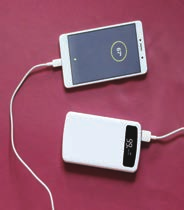 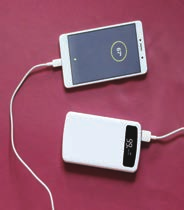 面对一个真实的情境，通过与已有认知的联系和分析，提出并表述可以进行探究的物理问题。科学探究的问题，常常是这样提出的。实验原理通常锂电池的输出电压是 3.7 V，但充电宝的输出电压达到 5 V，这是由于在充电宝中有相应的升压和稳压电路，充电宝并不是一个纯粹的锂电池。因此，它有没有一定的电动势和内阻，这是一个需要研究的问题。这里所说充电宝的电动势，并不是从能量转化的本质特征上来判断的，而是从充电宝的电路特性来判断的。因为使用充电宝时，我们关心的是充电宝作为一个电源所表现的电路特性。为此，我们把充电宝作为一个电源，看一看它对负载供电时，其路端电压 U 和电流 I 的关系是不是跟通常电池一样，其 U–I 图像是否为一条直线。如果是一条直线，表明其电路特性跟普通电池一样，具有一定电动势和内阻。实验器材实验电路图如图研 -2 所示。两只数字多用表分别作为电压表和电流表；滑动变阻器 R 用于改变电路中的电流；R0 作为保护电阻，以防止滑动变阻器调节过度导致短路；电路中的电源为充电宝，通过充电宝的连接线接入电路。剥开充电宝连接线的外绝缘层，里面有四根导线，红导线为充电宝的正极，黑导线为负极，其余两根导线空置不用。实验操作1．记录被测充电宝实验时的电量百分比（开始时的电量百分比为 100%）。2．按电路图连接实物电路（图研 -3）。将滑动变阻器电阻调至最大。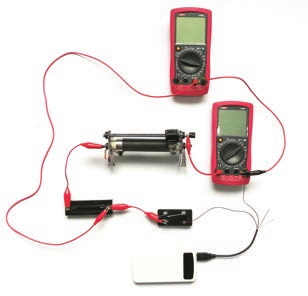 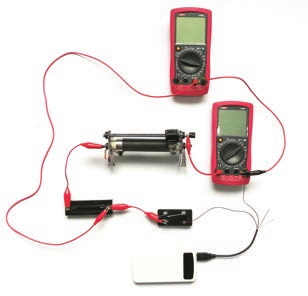 3．闭合开关，依次减小滑动变阻器的阻值，记录每次操作的电流表和电压表的示数，将示数记录在表 1 中。表 1 电量 100% 时电流表和电压表的示数4．根据以上数据作出 U–I 图像，从中可以看到这些点在同一条直线上（图研 -4）。这与通常电池的 U–I 图像形状一样，说明充电宝在电量 100% 时，跟通常电池的电路特性相同，具有一定的电动势和内阻。由直线与坐标轴的交点可以得到被测充电宝在电量 100% 时，电动势为 5.07 V，内阻为 0.11 Ω。5．当充电宝电量为 80%、60%、40%、20%、5% 时，重复上述实验操作，得到不同电量下各组 U、I 的实验数据，把这些数据填在表 2 中。表 2 各种电量下的电流表和电压表的示数根据 U–I 图像，得到各种电量下的电动势 E 和内阻 r 的值，把它们填在表 3 和表 4 中，以便跟锂电池的相关性能进行对比。数据分析和结论1．充电宝可以视为跟电池一样的直流电源。根据充电宝在不同电量时的输出电压 U 与电流 I 的关系，分别作出U-I 图像，得到的都是一条直线，都跟上述电量 100% 时的情况相同。这表明，充电宝在各种电量下放电时，都具有跟电池一样的电源特性。因此，可以把充电宝看作一个跟电池一样有一定电动势和内阻的直流电源。2．在研究充电宝电动势的特点时，我们把可拆卸的手机锂电池，用以上同样的方法，测量他们在不同电量下的电动势和内阻，跟被测充电宝的数据一起，填在表 3 和表 4 中，以比较其性能的异同。下面先比较它们电动势的不同特点。表 3 充电宝在各种电量下的电动势跟锂电池对比表 4 充电宝在各种电量下的内阻跟锂电池对比根据充电宝和锂电池在不同电量下的电动势数据绘成图研 -5，可以看到：锂电池的电动势随着储电量的下降逐步减小，储电量由 100% 下降到 5% 的过程中，锂电池电动势的减小量超过 0.5 V，占原电动势数值的 8%。而充电宝的电动势非常稳定，几乎跟所储存电量的多少没有关系，电量在已充满和快用完之间，被测充电宝的电动势始终是5.1 V 左右。3．在研究充电宝内阻的特点时，我们根据表 4 中充电宝和锂电池在不同电量下的内阻数据绘成图研 -6，可以看到：充电宝和锂电池的内阻都非常小，所测得的最大值都不超过 0.3 Ω，其中充电宝的内阻更小一些。不管是充电宝还是锂电池，其内阻跟储电量没有明显的相关。虽然充电宝在不同电量下测得的内阻数值有所不同，但它们离平均值的差异都小于 0.1 Ω。可以认为，这是由测量时的偶然误差引起的，其数量级跟实验用的导线电阻相当。4．本实验结论具有一定的现实意义。手机锂电池随着储电量的减少，电动势逐步降低，其电源性能的变化主要是电动势的变化。特别是电量下降到 10% 以下时，其电动势已下降到 3.7 V 以下，低于锂电池的标称电压，这提示我们，此时应该对手机电池充电了。充电宝跟锂电池不同，其电动势跟储电量没有关系，它在不同电量下作为电源的供电性能是一样的，即使储电量减少到 5% 甚至更低，其供电效果跟充满电时完全相同。充电宝的内阻很小，包括电路中被测量的导线在内，其阻值总计也只有 0.2 Ω 左右，因此，充电宝的内电路对输出电压的影响是非常小的。例如，充电宝用 1 A 电流和2 A 电流对手机电池充电时，理论上 2 A 充电比 1 A 充电的输出电压要小，但对 0.2 Ω 内阻来说，电流增大 1 A 所造成的内电路电压只变化了 0.2 V，其供电效果不会发生明显的变化。研究表明，如果使用所测试的充电宝供电，不必考虑充电宝的电量百分比以及电流大小对输出电压的影响。参考选题手机耗电因素的研究研究内容：智能手机功能强大，带来方便的同时，耗电太快已经成为大众普遍关注的问题。屏幕亮度、音量等功能的设置，上网浏览、微信聊天、主叫电话、视频播放、录音重放、网络游戏等功能的应用，都是影响手机耗电的因素。那么，哪些因素对耗电的影响大一些呢？请你设计方案，开展研究。电量（80%）电流 I / A0.0510.0720.1110.2720.3440.4150.5330.731电量（80%）电压 U / V3.8293.7803.6753.2403.0382.8422.5311.985电量（60%）电流 I / A0.0510.0700.1110.2650.3070.3690.4400.603电量（60%）电压 U / V3.7513.7073.5993.2033.0722.9432.5962.329…电量（80%）电流 I / A0.0510.0720.1110.2720.3440.4150.5330.731电量（80%）电压 U / V3.8293.7803.6753.2403.0382.8422.5311.985电量（60%）电流 I / A0.0510.0700.1110.2650.3070.3690.4400.603电量（60%）电压 U / V3.7513.7073.5993.2033.0722.9432.5962.329…电量 /%100806040205充电宝电动势 /V5.075.045.045.005.145.08锂电池电动势 /V4.163.963.853.803.753.64电量 /%100806040205充电宝内阻 /Ω0.11 0.21 0.20 0.21 0.25 0.15 锂电池内阻 /Ω0.25 0.23 0.23 0.24 0.26 0.25 